VPN使用流程VPN远程接入系统，可使外网用户通过虚拟专用网络连入校园内网，教职工可通过该系统在校园网外访问内网资源，如数字化共享管理平台、一卡通、图书资源、在线学习平台、教务系统等。目前该系统已完成安装与调试工作，向全校师生提供服务。ss一、VPN远程接入系统 PC端使用说明1、用浏览器打开https://59.49.30.26 Win7以下系统可能会有以下安全性提示：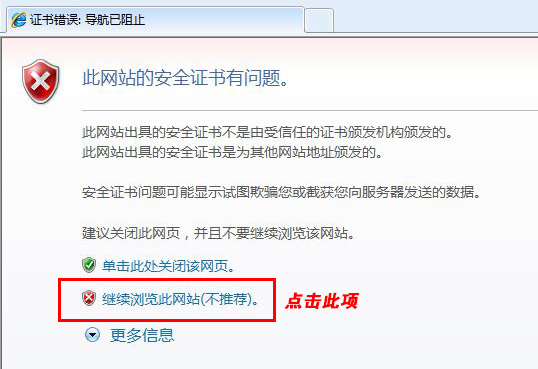 点击“继续浏览此网站（不推荐）”即可正常打开登录页面。如果您使用的是360安全浏览器，可能在打开页面时会有以下提示：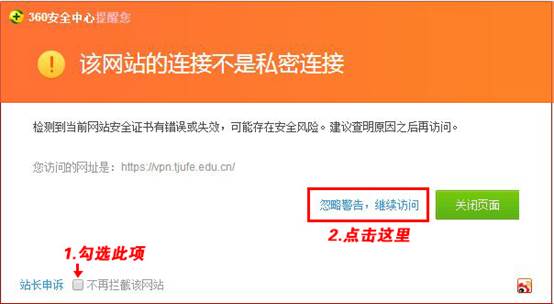 请先勾选“不再拦截此网站”，然后点击“忽略警告，继续访问”，即可正常打开登录页面。2、首次使用需要安装EasyConnect客户端，请点击下载链接进行下载安装，安装完毕后浏览器会自动转到登录界面。Win7以下系统可能不会自动弹出以下下载页面，请点击“客户端下载”链接手动进行安装。EasyConnect客户端只需要安装一次。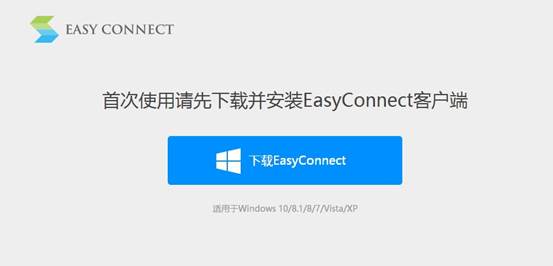 3、用浏览器再次打开https://59.49.30.26，将会看到登录页面。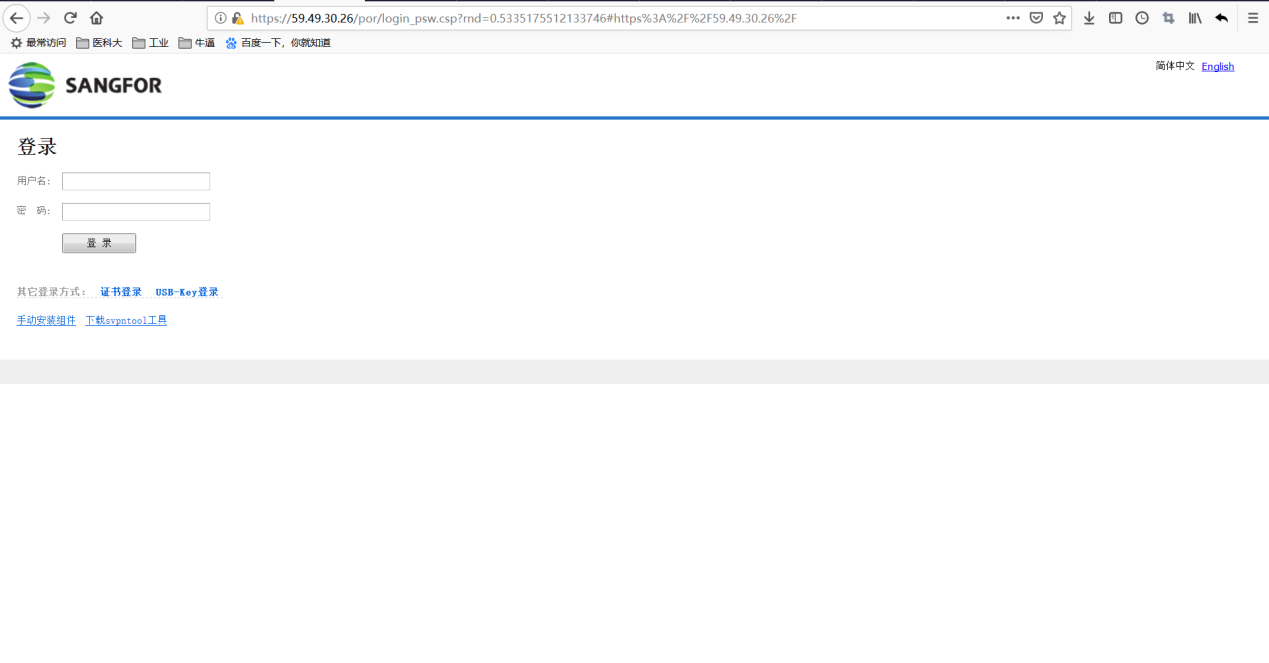 4、不同操作系统或浏览器可能会出现下列安全警告，请如图操作。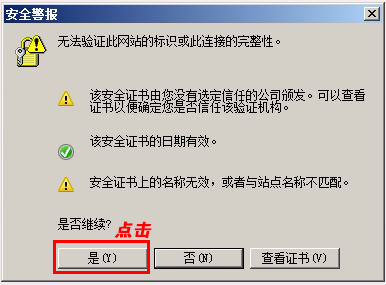 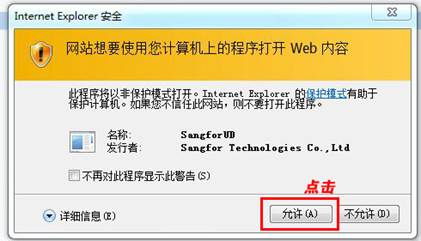 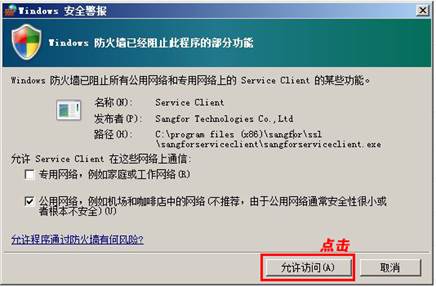 5、登陆成功后，即可正常访问内网应用系统。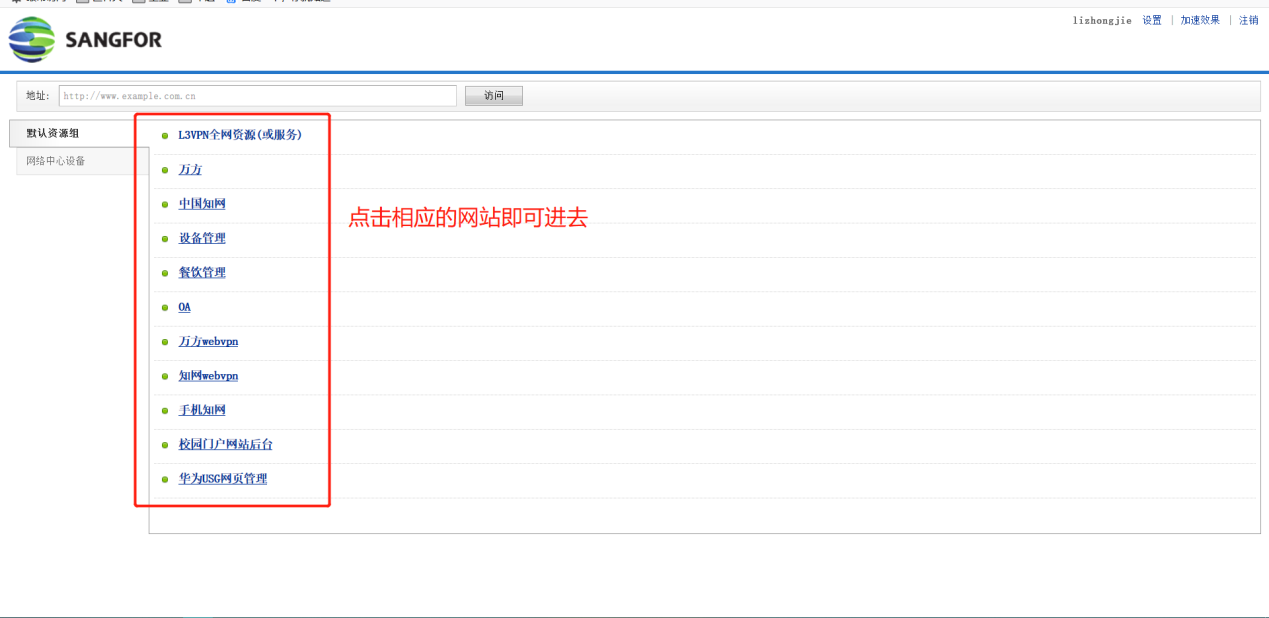 6、使用完毕后，请点击网页右上角的“注销”按钮，关闭VPN连接。如果您之前关闭了VPN登录页面，可以点击屏幕右下角的EastConnect图标，选择退出。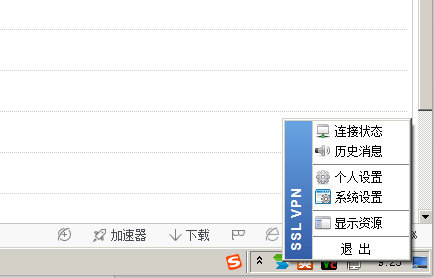 二、VPN远程接入系统 手机端使用说明1、用手机浏览器打开https://59.49.30.26，根据您的手机类型点击安装iOS或Android客户端。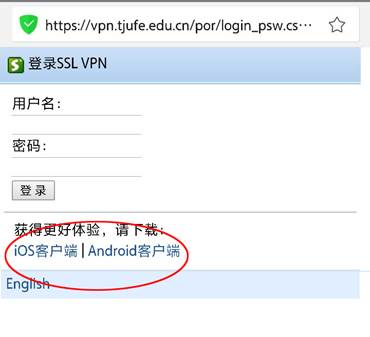 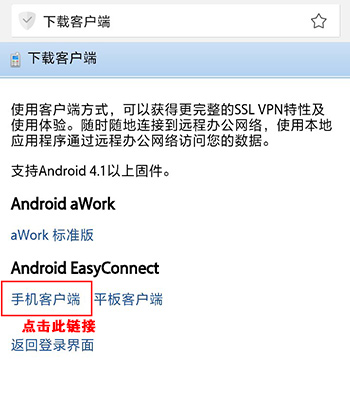 2、安装完成后运行EasyConnect客户端，填入地址：59.49.30.26和用户名密码，点击登录。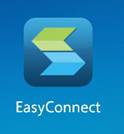 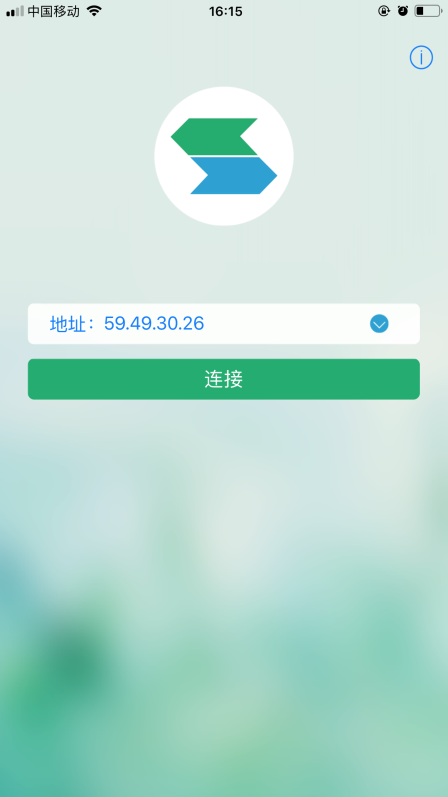 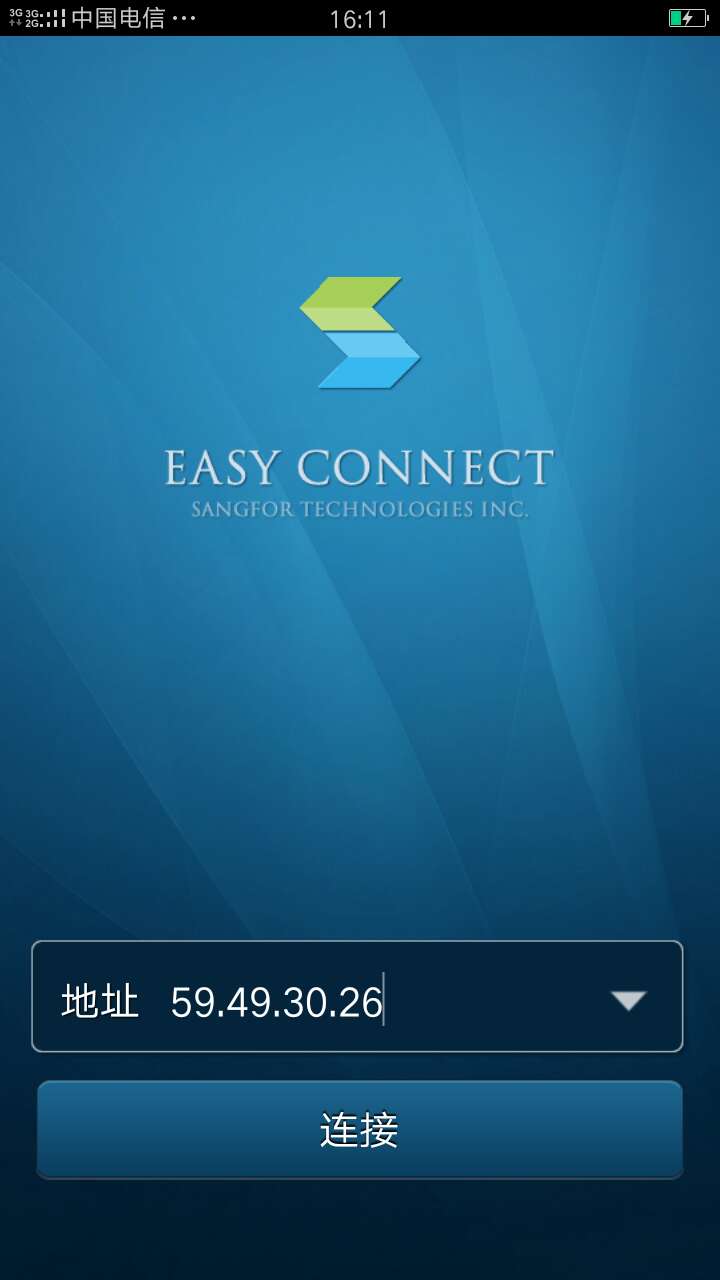 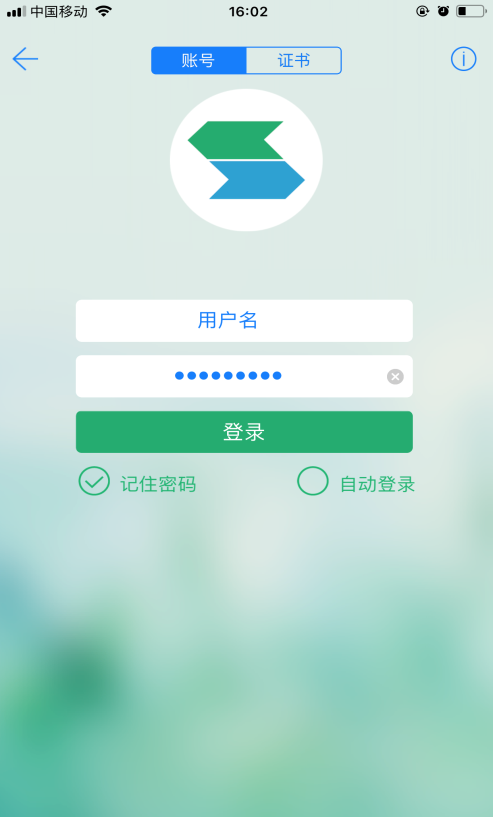 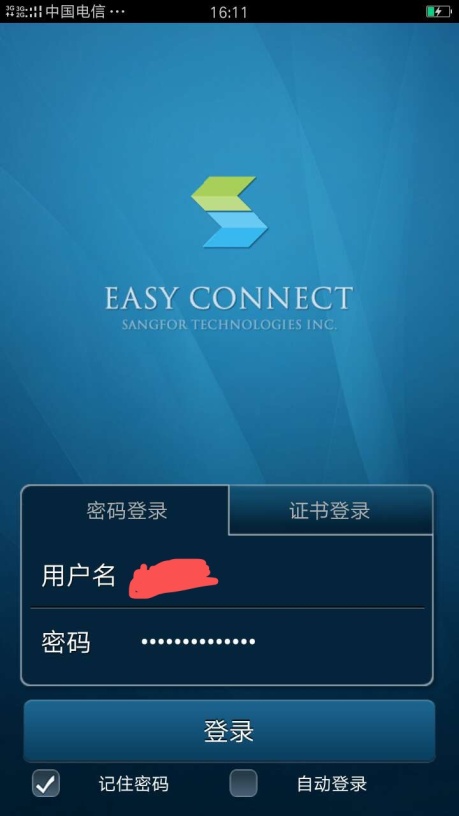 （IOS系统）                     （安卓系统）3、登陆成功后，即可正常访问内网应用系统。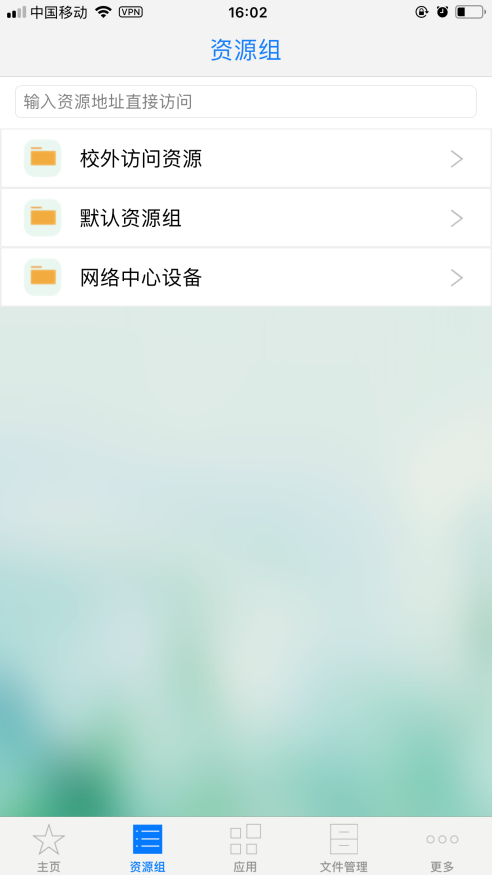 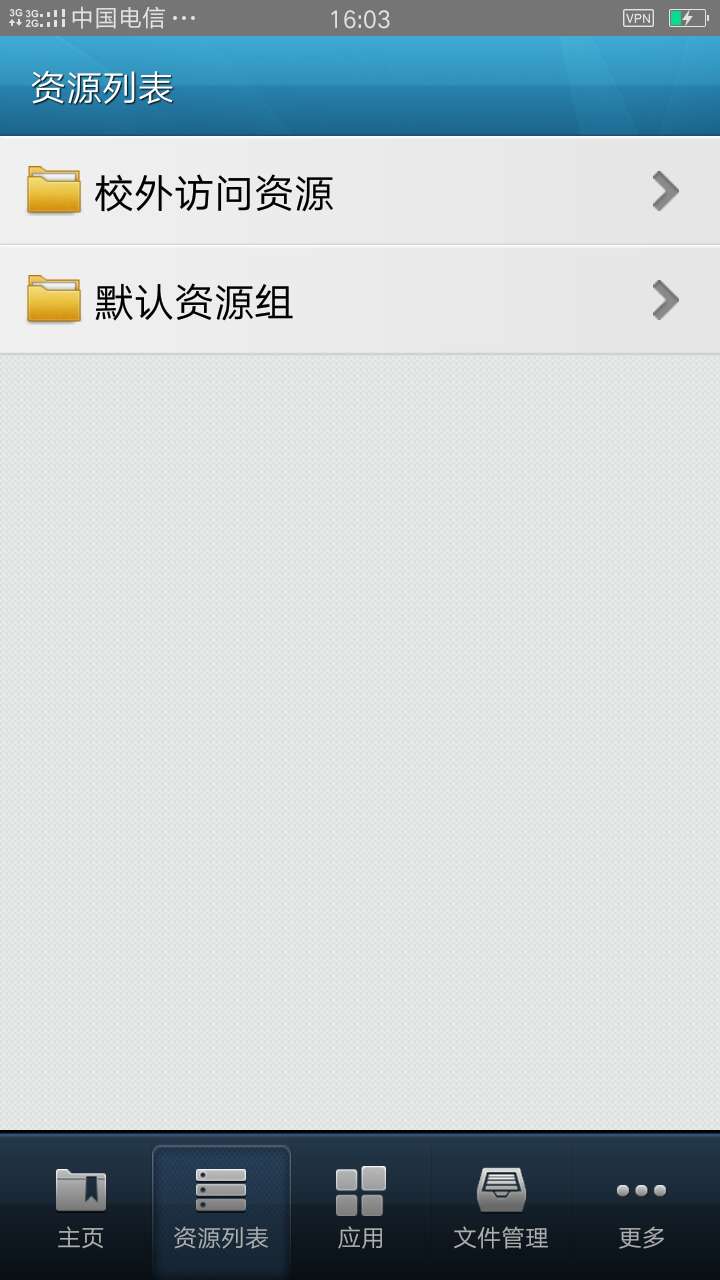 （IOS系统）                     （安卓系统）4、使用完毕后，返回客户端，多次按后退按钮，系统会询问是否注销登录，点击确认关闭VPN连接。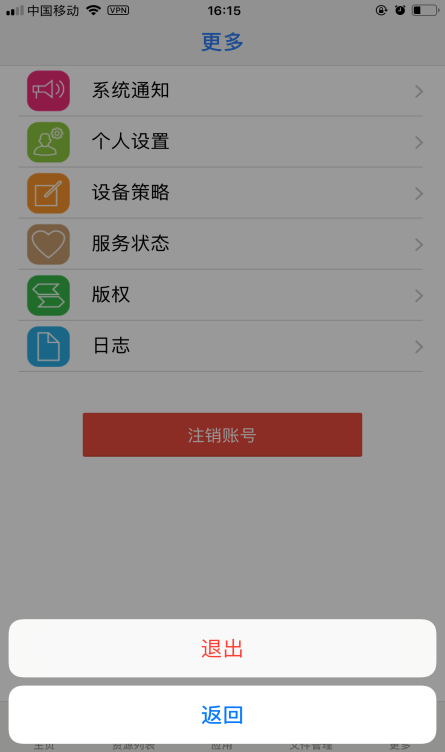 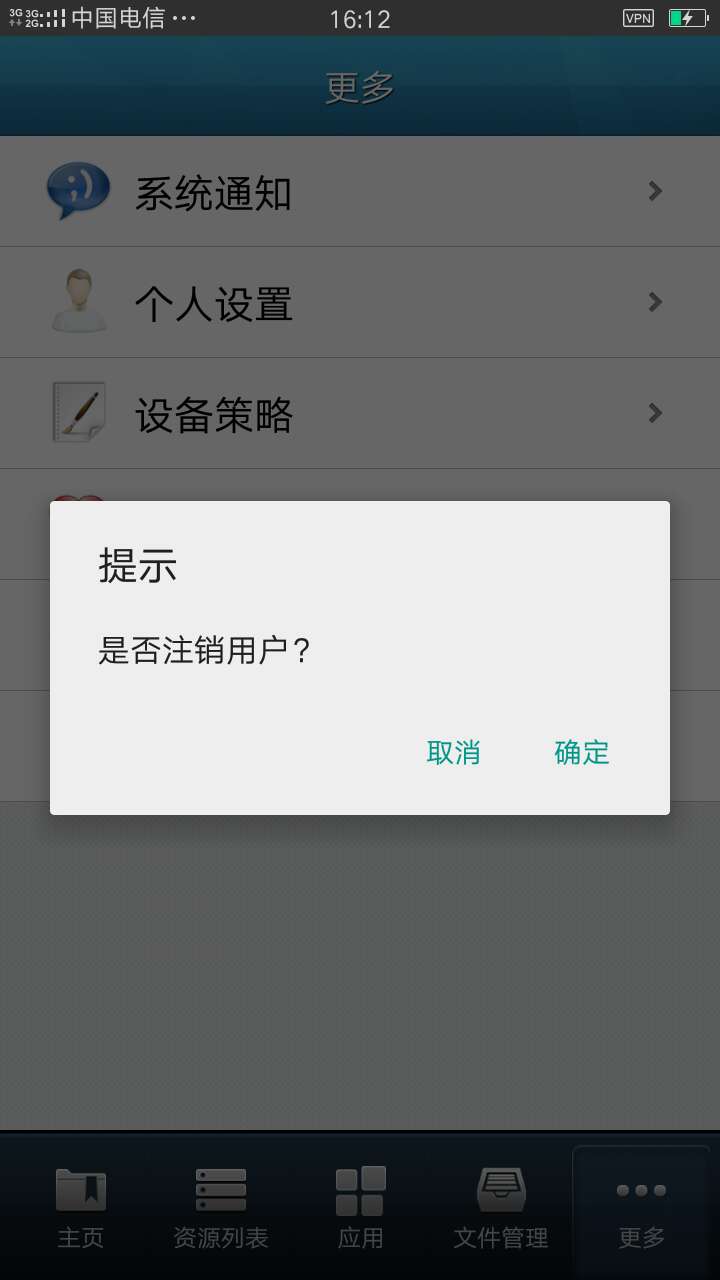 （IOS系统）                     （安卓系统）